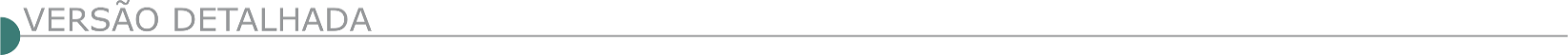 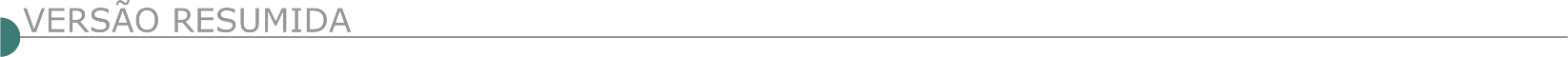 ESTADO DE MINAS GERAISMUNICÍPIO DE ARCEBURGO/MG - PREGÃO PRESENCIAL Nº 030/2022 A Prefeitura Municipal de Arceburgo/MG - Aviso de Licitação - Processo nº 187/2022 - Pregão Presencial nº 030/2022. O Município de Arceburgo/MG torna público que realizará Pregão Presencial nº 030/2022, de acordo com o art. 21 da Lei 8.666/93, e publica o seguinte objeto: Implantação de registro de preços consignado em ata pelo prazo de 12 (doze) meses para eventual execução de serviços de operação tapa buraco em C.B.U.Q (concreto betuminoso usinado a quente), inclusive fornecimento, transporte e aplicação da massa asfáltica, bem como fornecimento e imprimação de ligante RR-2C, em diversas vias públicas do município. A sessão para o recebimento e a abertura das propostas será às 09:00 (nove) horas do dia 20/05/2022 no setor de Licitações, à Rua Francisco Pereira Borges, n° 298 - Centro - Arceburgo/MG. O Edital estará disponível para os interessados a partir desta data no site oficial do Município www.arceburgo.mg.gov.br. CAETÉ PREFEITURA MUNICIPAL ALTERAÇÃO DA DATA DE ABERTURA DA SESSÃO PREGÃO PRESENCIAL Nº 009/2022-SRP 004 O MUNICÍPIO DE CAETÉ/MG torna público, para conhecimento dos interessados, que fica a sessão pública remarcada para o dia 18 de maio de 2022 a ser realizada no Auditório localizado no Anexo Administrativo da Prefeitura Municipal de Caeté, Av. Jair Dantas, 216, José Brandão, licitação na modalidade Pregão Presencial, do tipo MENOR PREÇO GLOBAL, objetivando o Registro de Preços para futuras e eventuais contratações de empresas especializadas para prestação de serviços em alvenaria poliédrica, sendo sarjetas, meio fios e drenagens profundas, a serem executados em vias da sede do município e em vias dos distritos de Caeté, por um período de 12 (doze) meses, com fornecimento de materiais, para atender as necessidades da Administração Pública, através da Secretaria Municipal de Obras. O Edital retificado encontra-se à disposição na íntegra gratuitamente em www.caete.mg.gov.br. Informações: (31)3651-3264. Caeté, 03 de maio de 2022CAMPO BELO PREFEITURA MUNICIPAL - TOMADA DE PREÇOS 5/2022 O MUNICÍPIO DE CAMPO BELO/MG, através da presidente da CPL, no que se refere a Tomada de Preços 5/2022, cujo objeto é a contratação de empresa para prestação de serviços de mão de obra com fornecimento de materiais para execução de ponte sobre o Ribeirão São João, no cruzamento da Rua Bastos Neto com a Avenida São João, no município de Campo Belo. Abertura: 26/05/2022 as 13:00 horas, na sala de licitações, situada à Rua João Pinheiro 102 - Centro. CANA VERDE PREFEITURA MUNICIPAL TOMADA DE PREÇO 007/2022 Tipo: Menor Preço por Empreitada Global – Objeto: Contratação de Empresa para execução de Obra de Recapeamento de Vias Públicas no Bairro Cohab – Convênio SICONV 915154/2021 – Visitas Técnicas: a partir do dia 16/05/2022, sob agendamento prévio de 48 horas – Entrega dos Envelopes: Dia 26 de maio de 2022 às 09h00min – Informações/edital: Praça Nemésio Monteiro, 12 – Centro – Cana Verde/ MG – Telefone (35) 3865-1202 – e-mail: licitacao@canaverde.mg.gov.br! O edital, na íntegra, encontra-se disponível no site www.canaverde.mg.gov.br! CAPELINHA/ MG - TORNA PÚBLICA TOMADA DE PREÇOS N.º 005/2022Para contratação de empresa para construção de Guarita no arque Municipal da Barraginha, com fornecimento de mão de obra, equipamentos e materiais em atendimento a secretaria Municipal de esporte, Lazer, cultura, Meio Ambiente e Turismo. Abertura: 25/05/2022 às 08:30 Hs. Informações: site: www.pmcapelinha.mg.gov.br. (33)3516-1348. TOMADA DE PREÇOS N.º 004/2022Para contratação de empresa para construção de Guarita no Parque Municipal da Cabeceira do Areão, com fornecimento de mão de obra, equipamentos e materiais em atendimento a Secretaria Municipal de Esporte, Lazer, Cultura, Meio Ambiente e Turismo. Abertura: 26/05/2022 às 08:30 Hs. Informações: Site: www.pmcapelinha.mg.gov.br. (33)3516-1348. Prefeito Municipal.CAPITÓLIO PREFEITURA MUNICIPAL TOMADA DE PREÇOS N. º 06/2022. Torna público através da Presid. CPL, Claudio Henrique Mesquita Junior, que se acha aberto o Procedimento Licitatório nº.71/2022, do tipo menor preço global, objetivando a contratação de empresa especializada para PAVIMENTAÇÃO E RECAPEAMENTO DE VIAS DO MUNICIPIO. Devendo os Envelopes contendo Documentação Habilitação (Envelope 01) e Proposta Comercial (Envelope 02) serem entregues na Seção de Licitação, até às 09:00 horas do dia 25/05/2022, sendo que o Envelope 01 referente à Habilitação será aberto às 09:30 horas do dia 25/05/2022, no mesmo local. Informações através do telefone (37)33730300 ou www.capitolio.mg.gov.br. CARATINGA PREFEITURA MUNICIPAL EXTRATO DE EDITAL PROCESSO LICITATÓRIO Nº 039/2022 TOMADA DE PREÇOS Nº 003/2022 Objeto: Contratação de empresa especializada, mediante empreitada por preço unitário, para execução de obra de drenagem e calçamento do Córrego dos Nogueiras. Abertura: 23/05/2022 às 09h00min. O edital encontra-se à disposição na sede da Prefeitura e no site oficial. Mais informações no (33) 3323- 8000 / 8900.MUNICÍPIO DE COMERCINHO/MG, MANOEL RAFAEL DE OLIVEIRA, 100, CENTRO - CNPJ: 18.414.615/0001-20 - FONE: (33) 3732-1107 - PROCESSO Nº 054/2022 - TOMADA DE PREÇOS Nº 006/2022Tipo “Menor Preço por Empreitada Global” - Objeto: Contratação de empresa para execução de construção de alas e assentamento de bueiro armco na comunidade Olhos d’Água do Retiro no município de Comercinho/MG. Abertura dia 23/05/2022 às 8h30min. PROCESSO Nº 055/2022 - TOMADA DE PREÇOS Nº 007/2022Tipo “Menor Preço por Empreitada Global” - Objeto: Contratação de empresa de engenharia para a execução dos seguintes letreiros “EU AMO COMERCINHO” e “BEM VINDO A COMERCINHO”, com letras em concreto armado, a serem construídos na entrada da Cidade e na Praça Central da Cidade de Comercinho, com fornecimento de material e mão de obra, conforme descrito no memorial descritivo, layout do croqui e projetos anexos ao presente. Abertura dia 23/05/2022 às 13h30min. PROCESSO Nº 056/2022 - TOMADA DE PREÇOS Nº 008/2022Tipo “Menor Preço por Empreitada Global” - Objeto: Contratação de empresa para execução de melhorias na iluminação do Campo de Futebol do Distrito de Água Branca de Minas no município de Comercinho/MG. Abertura dia 24/05/2022 às 08h30min. Os editais poderão ser obtidos no sitio eletrônico: www.comercinho.mg.gov.br. PREFEITURA MUNICIPAL DE CONGONHAS - PRAÇA PRESIDENTE JUSCELINO KUBITSCHECK, 135, CENTRO - CEP: 36410-064 TEL: (31) 3731-1300 - PP - 077/2021 - TIPO: PREGÃO PRESENCIAL Unidade: Secretaria Municipal de Meio Ambiente e Desenvolvimento Rural - Data limite: 20/05/2022 - Data de abertura: 20/05/2022 - Horário de abertura: 09:30:00 - Objeto: Contratação de empresa para realização dos serviços de limpeza para execução de aceiros e manutenção de trilhas e de aceiros, incluindo a retirada de resíduos advindos da realização desta limpeza, e execução de cercamento em área pública Zona de Interesse Ambiental ZIA na confrontação do Loteamento Casa de Pedra e cercamento do entorno da Unidade de Conservação Parque Natural Municipal Everardo Maranhas Dias Leite – PNMEMDL, neste município.” https://www.congonhas.mg.gov.br/index.php/licitacao-detalhes/?id_licitacao=42230. COQUEIRAL PREFEITURA MUNICIPAL EXTRATO DE PUBLICAÇÃO - PROCESSO LICITATÓRIO Nº 047/2022 TOMADA DE PREÇOS Nº 005/2022. A PMC através da CPL REALIZARÁ licitação para seleção de proposta de menor preço global; para a contratação de empresa especializada para a execução de serviço de Reforma do Prédio e Construção da Quadra Poliesportiva da Escola Estadual “Frei Eustáquio”, em atendimento ao Convênio de Saída nº 1261000073/2022/SEE, celebrado com o SEE/MG, e Município de Coqueiral. Entrega Envelopes, Sessão de Julgamento no dia 31/05/2022 às 08h00min. Todos os atos praticados pela CPL, serão publicadas no site www.coqueiral.mg.gov.br. DOM CAVATI PREFEITURA MUNICIPAL TOMADA DE PREÇOS 01/2022Torna público o Processo Administrativo nº 056/2022 – Tomada de Preços nº 001 /2022. Objeto – Contratação de empresa para execução de obra de pavimentação em bloquetes sextavados, com rede pluvial e sinalização, recurso – BDMG, para atender a secretaria de obras do Município de Dom Cavati. Os envelopes contendo proposta e documentação deverão ser entregues até as 08:20 horas do dia 25/05/2022, na sede da Prefeitura Municipal. A sessão terá início às 08:30 horas, no dia 25/05/2022. Edital e seus anexos à disposição no Setor de Compras e Licitações da Prefeitura Municipal de Dom Cavati, na Rua Novo Horizonte, nº303 – centro de Dom Cavati. Maiores informações (33)3357-1140 ou e-mail: licitacaodomcavati@gmail.com. EXTREMA PREFEITURA MUNICIPAL PROCESSO LICITATÓRIO Nº 000136/2022 – CONCORRÊNCIA PÚBLICA Nº 000008/2022 O Município de Extrema, através da Comissão Permanente de Licitação, torna público que fará realizar às 09:00 horas do dia 12 de maio de 2022, em sua sede Av. Delegado Waldemar Gomes Pinto, 1624, Bairro da Ponte Nova, a habilitação para o Processo Licitatório nº 000136/2022 na modalidade Concorrência Pública nº 000008/2022, objetivando a Contratação de empresa para fornecimento de materiais e mão de obra para construção do CENTRO DE EDUCAÇÃO INFAN- TIL MUNICIPAL (CEIM), localizado no bairro da ROSEIRA, contem- plando serviços de fundação, estrutura, acabamentos em geral, sistema de proteção contra incêndio e pânico e fechamento externo em sua totalidade. Mais informações pelo endereço eletrônico. IGARATINGA PREFEITURA MUNICIPAL TOMADA DE PREÇO Nº 7/2022 TORNA PÚBLICO A ABERTURA DO PROCESSO LICITATÓRIO Nº 47/2022 Tomada de Preço nº 7/2022. Objeto: Contratação de Empresa para reforma da praça do São Geraldo, localizada no Município de Igaratinga/MG e da praça localizada no Distrito de Antunes, conforme Planilha de Quantitativos, Memorial Descritivo, Cronograma Físico Financeiro e Projeto, no Município de Igaratinga/MG. Abertura: 31 de maio das 2022, às 12h30min. Dotação Orçamentaria: 06.01.15.451.1504.1.091.4.4.90.51 .00.00.00.00, Secretaria Municipal de Infraestrutura, Meio Ambiente e Serviços Urbanos. O Edital encontra-se no site: www.igaratinga.mg.gov.br. Mais informações pelo telefone: (37) 3246-1134. PREFEITURA MUNICIPAL DE ITABIRA - PREGÃO ELETRÔNICO PMI/SMA/SUCON N° 018/2022 PROCESSO PMI/SMA/SUCON N° 028/2022. Registro licitações-e Banco do Brasil Nº: 937206, cujo objeto consiste em: Contratação de empresa para prestação de serviços de melhoramento, recuperação, conservação, adequação, manutenção e zeladoria de áreas verdes, vias, calçadas, leito de canais, praças e jardins, além de controle fitossanitário e manejo de arborização urbana nas áreas públicas urbanas e industriais do Município de Itabira - MG. A data limite para recebimento e abertura das propostas será dia 18/05/2022 às 09h e início da disputa do pregão será dia 18/05/2022 às 09h30min. O edital estará disponível através do site www.licitacoes-e.com.br, no endereço: www.itabira.mg.gov.br (Portal da Transparência Administração · Licitações), ou poderá ser solicitado através do e- · mail: contratositabira@yahoo.com.br, de 12h as 17h.ITABIRITO PREFEITURA MUNICIPAL - EDITAL - PREGÃO PRESENCIAL 053/2022 - PL 130/2022 – RP 029/2022. Objeto: Registro de preço para futura e eventual contratação de pessoa jurídica para Fornecimento e Lançamento de Concreto Usinado de resistência diversas, para atender as demandas da Secretaria de Obras no Município de Itabirito. Tipo: Menor Preço Por Item. A abertura do certame será dia 25/05/2022 às 13:00 horas. O edital poderá ser retirado pelo Site www.itabirito.mg.gov.br, no Depto de Licitações; e-mail: licitacao@pmi.mg.gov.br. Tel.: (31) 3561 4086/4050.ITAIPÉ PREFEITURA MUNICIPAL AVISO DE CONVOCAÇÃO - ABERTURA. PL 017/2022 TOMADA DE PREÇOS 003/2022. A CPL após prazo recursal da Habilitação convoca os interessados, especialmente os que participam do Procedimento Licitatório Tomada de Preços 003/2022, cujo objeto é Contratação de empresa sob o regime de empreitada global, para a execução de Obras de Pavimentação em pré-moldado de concreto - Blocket em vias públicas na sede do Município, conforme Contrato de Financiamento BDMG/BF Nº 334.652/21, Programa BDMG Urbaniza, com fornecimento total de equipamentos, materiais e mão-de-obra, para abertura dos envelopes de “Proposta de Preço” das empresas Habilitadas que será realizada no dia 09/05/2022, às 13h00min no Setor de Licitações, sito à Custódio Carpina, 50, Centro. ITAMARANDIBA PREFEITURA MUNICIPAL TOMADA DE PREÇOS Nº 0003/2022 OBJETO: Contratação de empresa para a realização da OBRA DE CONSTRUÇÃO DO NOVO TERMINAL RODOVIÁRIO do município de Itamarandiba, nesta cidade, em atendimento ao convênio Caixa Econômica Federal operação nº 1074458-54 - nº SICONV 909088/2020/MTU. Entrega Envelopes Documentação e Proposta de Preços, as 09:00 horas do dia 24 de maio de 2022. O edital completo poderá ser obtido no site www.itamarandiba.mg.gov.br ou solicitado pelo e-mail: licitacao@itamarandiba.mg.gov.br, fone: (38) 3521.1063. ITAÚNA PREFEITURA MUNICIPAL TOMADA DE PREÇOS 005/2022 A Prefeitura de Itaúna torna público o processo licitatório nº 156/2022, na modalidade Tomada de Preços nº 005/2022. Abertura para o dia 26/05/2022 às 08h30. Objeto: Contratação de empresa especializada para execução das seguintes obras na Escola Municipal Artur Contagem Vilaça, situada na Rua Dalmo Lúcio Coutinho, nº 250, bairro Cidade Nova, Itaúna/MG: construção de três novas salas de aula, reforma dos banheiros dos alunos e revisão da área de telhado. A íntegra do Edital e seus anexos estarão disponíveis no sitewww.itauna.mg.gov.br www.itauna.mg.gov.br. TOMADA DE PREÇOS 004/2022 A Prefeitura de Itaúna torna público o processo licitatório nº 155/2022, na modalidade Tomada de Preços nº 004/2022. Abertura para o dia 25/05/2022 às 08h30. Objeto: Contratação de empresa especializada para execução das seguintes obras em setores da Secretaria Municipal de Educação, localizada na Rua Manoel Zacarias, nº 194, bairro das Graças, Itaúna/MG: adequação e ampliação da sala dos motoristas e ambientes de apoio (como cozinha e banheiro) e reforma e ampliação da recepção e do almoxarifado. A íntegra do Edital e seus anexos estarão disponíveis no site www.itauna.mg.gov.br www.itauna.mg.gov.br a partir do dia 06/05/2022.TOMADA DE PREÇOS 006/2022 A Prefeitura de Itaúna torna público o processo licitatório nº 158/2022, na modalidade Tomada de Preços nº 006/2022. Abertura para o dia 27/05/2022 às 08h30. Objeto: Contratação de empresa especializada para construção de muro de divisa em alvenaria na Escola Municipal Dolores Nogueira Penido, localizada na Zona Rural de São José de Pedras, Município de Itaúna/MG. A íntegra do Edital e seus anexos estarão disponíveis no site www.itauna.mg.gov.br www.itauna.mg.gov.br a partir do dia 06/05/2022. JUATUBA PREFEITURA MUNICIPAL FASE DE HABILITAÇÃO - TOMADA DE PREÇOS 02/2022 - PA 87/2022 Serviços de engenharia para a ampliação e construção de 04 (quatro) salas de aula na Escola Municipal Juquita Firmino neste município de Juatuba/MG, do tipo menor preço global. Contrarrazões até 13/05/2022. Recursos disponíveis no site www.juatuba.mg.gov.br. Maiores informações (31) 3535-8200/ licitação@juatuba.mg.gov.br. JUIZ DE FORA PREFEITURA MUNICIPAL CONCORRÊNCIA N.º 011/2021 - SO OBJETO: Contratação de empresa especializada para prestação de serviços de engenharia para contenção de áreas de risco na Rua José Orozimbo - Santa Luzia – DATA: 10.06.2022 – HORA: 9:30h (nove horas e trinta minutos) – LOCAL DE OBTENÇÃO DO EDITAL: O Edital completo poderá ser obtido pelos interessados na subsecretaria, em arquivo digital, mediante entrega de um pen-drive, de segunda a sexta-feira, no horário de 14:30 às 17:30 horas ou pelo endereço eletrônico https:// www.pjf.mg.gov.br/secretarias/cpl/editais/outras_modalidades/2022/index.php. O edital poderá ainda ser solicitado através do link https:// www.juizdefora.1doc.com.br/b.php?pg=wp/wp&itd=5&iagr=19121. Quaisquer dúvidas poderão ser protocoladas, assim como serão respondidas através do referido link do Plataforma Ágil – LOCAL DE REALIZAÇÃO DO PROCEDIMENTO: Subsecretaria de Licitações e Compras, situada na Av. Brasil, 2001/7º andar - Juiz de Fora - MG – PUBLICAÇÃO: Diário Oficial Eletrônico, dia 06.05.2022.MANHUAÇU PREFEITURA MUNICIPAL TOMADA DE PREÇO Nº. 03/2022Torna público que se fará realizar abertura de licitação na modalidade “ Tomada de Preços nº. 03/2022”, do tipo Menor Preço, julgamento pelo Menor Valor Global por obra, sob Regime de Execução por Empreitada Global, cujo objeto é a Contratação de empresa(s) do ramo da engenharia civil para Execução das Obras de Reconstrução de Muro de Arrimo em Concreto Armado na Rua da Paz, no Bairro Nossa Senhora Aparecida e Construção de Muro de Arrimo na Rua José Perigolo, no Bairro Lajinha, neste Município. Sessão dia 26/05/2022 às 13hs30min (protocolo dos envelopes, conforme edital). As informações inerentes a presente publicação estarão disponíveis aos interessados no setor de licitações, situada à Praça Cinco de Novembro, 381 – Centro, no horário de 09h00min às 11h00min e 13h00min às 16h00min. Através do e-maillicitacao@manhuacu.mg.gov.br ou através do site www.manhuacu.mg.gov.br.MONJOLOS/ MG - TOMADA DE PREÇOS 008/2022 – PROCESSO LICITATÓRIO 024/2022Torna público que irá realizar Processo Licitatório n°. 024/2022 – Tomada de Preços n°. 008/2022 com abertura às 09:00 horas do dia 25/05/2022, Contratação de empresa para execução do calçamento em vias públicas com meio-fio, sarjeta e drenagem pluvial na rua Beira e Rio e rua Jatobá, S/N, bairro Floresta, município de Monjolos/MG, com área total de 802,24m² de calçamento e blocos sextavados, com 116,57m de sistema de drenagem superficial e 313,46m de meios-fios pré-moldados. Tipo de Licitação: Menor Preço. Critério de julgamento Menor Valor Global. Maiores informações na Prefeitura Municipal de Monjolos, ou pelo telefax: (38) 3727-1120 - E-mail: licitacao@prefeituramonjolos.mg.gov.br e pelo site: www.prefeituramonjolos.mg.gov.br. MUZAMBINHO PREFEITURA MUNICIPAL - PROCESSO LICITATÓRIO Nº 227/2022 TOMADA DE PREÇOS Nº 002/2022. O MUNICÍPIO DE MUZAMBINHO-MG, pessoa jurídica de direito público interno, inscrito no CNPJ sob o n. º 18.668.624/0001-47, neste ato representado pela Presidente da Comissão Permanente de Julgamento e Licitação, designado pela Portaria nº 0106, de 03 de janeiro de 2022, leva ao conhecimento dos interessados que realizará o PROCESSO LICITATÓRIO Nº 227/2022, na modalidade TOMADA DE PREÇOS Nº 002/2022, do tipo MENOR PREÇO POR EMPREITADA GLOBAL. Objeto: Contratação de empresa especializada em obras e serviços de engenharia para execução de obras, com fornecimento de materiais, de CONSTRUÇÃO DE QUADRAS NAS ESCOLAS MUNICIPAIS FREI FLORENTINO, MOÇAMBO, BARRRA BONITA E BOM RETIRO, conforme convênios SEE Nº1261000306/2022,1261000256/2022,12 61000190/2022 e 1261000365/2022, firmado entre este Município e a SECRETARIA DE ESTADO DE EDUCAÇÃO. DATA DE ABERTURA: 23/05/2022, às 14:00 horas. A entrega dos envelopes de “Documentação” e “Proposta” deverá ser feita no Departamento de Suprimentos (Área de Protocolo) na sede desta Prefeitura até o dia 23/05/2022, no horário das 08:00 às 11:00 horas. LOCAL: Prefeitura Municipal de Muzambinho - MG, Sala de Licitações, Rua Vereador Fausto Martiniano, nº 25, Centro-Muzambinho/MG. Os interessados poderão ter acesso ao inteiro teor do ato convocatório e seus anexos no endereço acima mencionado, no horário das 08:00h às 16:00h, em dias úteis, e pelo site: www.muzambinho.mg.gov.br. Maiores informações também poderão ser obtidas através do telefone (35)3571-1188 – ramais 231,236 e 268 e pelos e-mails: comprasmuzambinho@hotmail.com eengenharia@muzambinho.mg.gov.br. NOVA ERA/ MG - TOMADA DE PREÇOS Nº 02/2022. Objeto: Recuperação de pavimento asfáltico em diversos logradouros do município de Nova Era/MG para atender a Secretaria de obras e Serviços Urbanos. Data de cadastramento: até dia 23/05/2022. Data de entrega dos envelopes de documentação e proposta: dia 26/05/2022, até às 13:20 horas. Data de abertura dos envelopes de documentação: Dia 26/05/2022, às 13:30 horas. Editais disponíveis no Departamento de Compras, rua João Pinheiro, nº 91, Bairro Centro ou no site: www.novaera.mg.gov.br. Contatos através do telefone (31) 3861-4204.Txai Silva Costa – Prefeito Municipal.NOVA LIMA PREFEITURA MUNICIPAL AVISO DE LICITAÇÃO CONCORRÊNCIA PÚBLICA Nº 014/2021O Município de Nova Lima torna público que realizará licitação na modalidade Concorrência Pública nº 014/2021. Objeto: execução de obras de Contenção na Rua Rio das Velhas, Bairro Nossa Senhora de Fátima, Nova Lima/MG. A abertura dar-se-á no dia 13/06/2022 às 09:00 h na Rua Bias Fortes, nº 62 – 2° andar, Centro – Nova Lima/MG. O Edital estará disponível a partir do dia 09/05/2022 no site www.novalima.mg.gov.br e no Departamento de Contratos e Licitações da Prefeitura Municipal de Nova Lima. Nova Lima, 06 de maio de 2022.PERDIZES PREFEITURA MUNICIPAL AVISO DE LICITAÇÃO CONCORRENCIA Nº 008/2022. A Prefeitura Municipal DE Perdizes/MG. Torna público a quem possa interessar, que está aberta licitação modalidade Concorrencia Nº 008/2022, constitui objeto da presente licitação: A contratação de empresa especializada em engenharia civil, incluindo o fornecimento de material e mão de obra para obra de Reforma, Ampliação e Modernização do Complexo Esportivo do Bairro Novo Horizonte - etapa 3, município de Perdizes/MG, conforme projetos, memorial e planilha anexos. Abertura dos envelopes habilitação e proposta prevista para as 09:00 horas do dia 13/06/2022. O Edital encontra-se no Setor de Licitação desta Prefeitura ou no site www.perdizes.mg.gov.br – Perdizes MG, 05/05/2022. Atenciosamente, Ray Teles de Sousa Lemos - Presidente da Comissão Permanente Licitação.PIEDADE DE CARATINGA PREFEITURA MUNICIPAL EXTRATO DE EDITAL PROCESSO LICITATÓRIO Nº 039/2022 TOMADA DE PREÇOS Nº 003/2022 Objeto: Contratação de empresa especializada, mediante empreitada por preço unitário, para execução de obra de drenagem e calçamento do Córrego dos Nogueiras. Abertura: 23/05/2022 às 09h00min. O edital encontra-se à disposição na sede da Prefeitura e no site oficial. Mais informações no (33) 3323- 8000 / 8900.PIRAJUBA PREFEITURA MUNICIPAL AVISO DE LICITAÇÃO TP 010/2022 A Prefeitura Municipal De Pirajuba Torna Público Nos Termos Das Leis 8666/93 E Suas Alterações Que Fará Realizar Através Da Comissão Permanente De Licitações A Tomada De Preços 010/2022 “Contratação de empresa especializada para reforma de bem inventariado municipal - piso da igreja nossa senhora da abadia”. Data De Abertura: 31 de maio De 2022 As 09:00 Horas. O Edital Poderá Ser Obtido No Site www.Pirajuba.Mg.Gov.Br/Licitacoes. Informações E Esclarecimentos poderão Ser Obtidas Pelo E-Mail Compraspirajuba2013@Hotmail.Com. PIRAPORA PREFEITURA MUNICIPAL AVISO DE LICITAÇÃO – CONCORRÊNCIA Nº 001/2022 PROCESSO LICITATÓRIO Nº 033/2022. A Prefeitura Municipal de Pirapora/ MG torna Público a Concorrência nº 001/2022, objetivando a contratação de empresa especializada para prestação de serviços de pavimentação asfáltica de vias, com utilização de concreto betuminoso usinado a quente – CBUQ e PMF – pré misturado a frio, de diversas ruas dos bairros cidade jardim, São Geraldo, Nova Pirapora e Cícero Passos no município de Pirapora-MG, na seguinte forma: Tipo – menor valor ofertado por lote sob regime de execução de empreitada por preço global ; Data/horário: 09/06/2022 às 09:00h (horário de Brasília). A íntegra deste Edital e seus anexos poderão ser obtidas no seguinte endereço eletrônico: www.pirapora.mg.gov.br/licitacoes. Demais esclarecimentos na Rua Antônio Nascimento, 274 - Centro, nos dias úteis de segunda a sexta-feira das 12:00h às 18:00h ou pelo telefone (38) 3740-6121. PREFEITURA MUNICIPAL DE POÇOS DE CALDAS AVISO DE LICITAÇÃO - POÇOS DE CALDAS PREFEITURA MUNICIPAL TOMADA DE PREÇOS 008/22-SEPOP A Comissão de Licitações da Secretaria Municipal de Projetos e Obras Públicas da Prefeitura Municipal de Poços de Caldas, torna público que às 13:00 horas do dia26 de maio de 2022, na Secretaria acima citada, situada na rua Senador Salgado Filho, s/nº, Bairro Country Club, realizar-se-á a abertura dos envelopes contendo os documentos de habilitação e proposta, visando à contratação de empresa especializada para a execução de obras de reforma do Centro de Educação Infantil São Paulo, Situado à Rua Brooklyn Nº 60, Bairro Jardim São Paulo. O referido Edital encontra-se à disposição dos interessados no site www.pocosdecaldas.mg.gov.br. TOMADA DE PREÇOS 009/22-SEPOP A Comissão de Licitações da Secretaria Municipal de Projetos e Obras Públicas da Prefeitura Municipal de Poços de Caldas, torna público que às 15:00 horas do dia26 de maio de 2022, na Secretaria acima citada, situada na rua Senador Salgado Filho, s/nº, Bairro Country Club, realizar-se-á a abertura dos envelopes contendo os documentos de habilitação e proposta, visando à contratação de empresa especializada para a execução de obras de reforma do Centro de Educação Infantil Santo André, Situado à Rua Vera Cruz nº 312, Bairro Jardim Santo André. O referido Edital encontra-se à disposição dos interessados no site www.pocosdecaldas.mg.gov.br.TOMADA DE PREÇOS 007/22-SEPOP A Comissão de Licitações da Secretaria Municipal de Projetos e Obras Públicas da Prefeitura Municipal de Poços de Caldas, torna público que às 13:00 horas do dia27 de maio de 2022, na Secretaria acima citada, situada na rua Senador Salgado Filho, s/nº, Bairro Country Club, realizar-se-á a abertura dos envelopes contendo os documentos de habilitação e proposta, visando à contratação de empresa especializada para prestação de serviços de elaboração de projetos complementares de engenharia para execução do Centro Administrativo da Prefeitura Municipal de Poços de Caldas. O referido Edital encontra-se à disposição dos interessados no site www.pocosdecaldas.mg.gov.br.CONCORRÊNCIA PUBLICA 004/22-SEPOP (REPUBLICAÇÃO) A Comissão de Licitações da Secretaria Municipal de Projetos e Obras Públicas da Prefeitura Municipal de Poços de Caldas, torna público que às 13:00 horas do dia10 de junho de 2022, na Secretaria acima citada, situada na rua Senador Salgado Filho, s/nº, Bairro Country Club, realizar-se-á a abertura dos envelopes contendo os documentos de habilitação e proposta, visando à contratação de empresa especializada para a execução de obras de galerias de águas pluviais, terraplanagem, pavimentação e obras complementares em via do Distrito Industrial, e acesso a unidades industriais no Município de Poços de Caldas.. O novo Edital com alterações no anexo III encontra-se à disposição dos interessados no site www.pocosdecaldas.mg.gov.br. CONCORRÊNCIA PÚBLICA Nº 5 - SEPOP/2022 A Comissão de Licitações da Secretaria Municipal de Projetos e Obras Públicas da Prefeitura Municipal de Poços de Caldas, torna público que às 15:00 horas do dia 10 de junho de 2022, na Secretaria acima citada, situada na rua Senador Salgado Filho, s/nº, Bairro Country Club, realizar-se-á a abertura dos envelopes contendo os documentos de habilitação e proposta, visando à contratação de empresa especializada para a execução de obras de galerias de águas pluviais, terraplanagem, pavimentação e obras complementares em vias do Bairro Morada dos Pássaros no Município de Poços de Caldas conforme contratos de repasse nºs 1080375-71/921872/21/MDR/CAIXA e 1080400- 19/921846/2021/MDR/CAIXA .PONTO DOS VOLANTES PREFEITURA MUNICIPAL PROCESSO DE LICITAÇÃO Nº. 052/2022. NA MODALIDADE TOMADA DE PREÇOS Nº 002/2022Tipo Menor Preço Global, cujo objetivo é a ampliação da pavimentação da avenida que dá acesso ao parque de exposições de acordo convênio 1301000911/2020 / Secretaria de Estado de Infraestrutura e Mobilidade. Os envelopes com os Documentos de Habilitação e os envelopes com as Propostas, deverão ser entregues, protocolados até as 09h00min do dia 24/05/2022 e posteriormente serão abertos em sessão pública que será realizada no mesmo dia a partir das 09h05min, na sala de reuniões da Prefeitura Municipal. O Edital de Licitação encontra-se à disposição no site da Prefeitura Municipal: www.pontodosvolantes. mg.gov.br. Qualquer dúvida referente ao presente procedimento deverá ser encaminhada para o seguinte endereço de e-mail: licitacaopmpv@pontodosvolantes.mg.gov.br. A presente licitação será processada e julgada em conformidade com a Lei Federal nº. 8.666/93 e suas alterações. Ponto dos Volantes/MG, 06 de maio de 2022. Leandro Ramos Santana – Prefeito Municipal.PORTEIRINHA PREFEITURA MUNICIPAL - AVISO DE LICITAÇÃO CONCORRÊNCIA PÚBLICA Nº 02/2022 Objeto: Obra de Pavimentação em CBUQ da Avenida Artur Bernardes e ruas diversas dos Bairros Eldorado e Pedra Azul, zona urbana da cidade de Porteirinha. Dia da Licitação: 06/06/2022 às 08:00h. Local: Praça Presidente Vargas, 01 - Centro - Porteirinha/MG. Edital disponível no setor de licitação da prefeitura e no site: www.porteirinha.mg.gov.br. Informações pelo e-mail: licitacao@porteirinha.mg.gov.br ou pelo fone: (38) 3831-1297.RIO MANSO PREFEITURA MUNICIPAL AVISO DE LICITAÇÃO TOMADA DE PREÇOS 002/2022 A PREFEITURA MUNICIPAL DE RIO MANSO/MG, situada na Praça Fortunato Campos, nº 46, Centro de Rio Manso/MG, torna público que fará realizar Processo Licitatório 030/2022, Tomada de Preços 002/2022, cujo objeto é a Contratação de empresa para prestação de serviços de construção de Unidade Básica de Saúde no Distrito de Bernardas, no Município de Rio Manso, conforme especificações do edital. A abertura está prevista para o dia 25/05/2022, às 09h00. Informações na Prefeitura de Rio Manso - Telefax: (31) 3573 1120.SANTANA DO PARAÍSO PREFEITURA MUNICIPAL ERRATA E NOVA DATA DE ABERTURA - CONCORRÊNCIA Nº 003/2022 Objeto: Execução dos serviços e empregos dos materiais que farão parte das obras de Construção Civil da nova unidade escolar a ser implantada no bairro Cidade Nova na cidade de Santana do Paraíso - MG. As intervenções propostas visam à melhoria na infraestrutura Escolar do Município de Santana do Paraíso. Houve erro material no Anexo IC do Edital – Composição de BDI. O arquivo corrigido se encontra disponível no endereço eletrônico: www.santanadoparaiso. mg.gov.br. Nova data de abertura do certame: Dia 13/05/2022 às 14:00 horas. Os invólucros devem ser entregues até às 13:00 horas do mesmo dia. Informações complementares: (31)3251-5448. Janice Alves da Silva, Secretária Municipal de Educação, Esporte e Lazer. Santana do Paraíso, 06/05/2022.SÃO GONÇALO DO ABAETÉ - RETIFICAÇÃO DA DATA DE ABERTURA DO PROCESSO LICITATÓRIO Nº 044/2022 TOMADA DE PREÇOS Nº 004/2022 Objeto: Contratação de empresa especializada para execução de serviços de sinalização viária vertical e horizontal, no Município de São Gonçalo do Abaeté, onde lê-se: abertura dia 17/05/202 as 09:00hs, leia-se: abertura dia 24/05/2022 às 09:00hs. Informações: Setor de licitações /Auditório do Centro de Referência de Assistência Social – CRAS, localizado na Rua 12 de Junho, nº 250, Centro, São Gonçalo do Abaeté/MG – CEP: 38.790-000, e-mail: licitacao@saogoncalodoabaete.mg.gov.br; Editais disponíveis no site: www.saogoncalodoabaete.mg.gov.br; Fone: (38) 3563- 1216/1600.SÃO GONÇALO DO RIO ABAIXO PREFEITURA MUNICIPAL CONCORRÊNCIA PÚBLICA N.º 03/2022 A Prefeitura Municipal de São Gonçalo do Rio Abaixo/MG informa que realizará Processo Licitatório 38/2022 – Concorrência Pública N.º 03/2022 a contratação de Emp de Eng Civil ou Arquitetura para construção de 70 (setenta) unid. habitacionais em atendimento às necessidades do Setor de Habitação Social da Sec de Trabalho e Desenv Social, conforme condições, quantidades e exigências estabelecidas neste Edital e seus anexos. As propostas serão recebidas até às 09:00 horas do dia 10/06/2022. A operação da sessão pública se dará a partir das 09:00 horas do dia 10/06/2022. O Edital completo poderá ser obtido no sítio eletrônico https://www.saogoncalo.mg.gov.br/transparencia. SÃO JOÃO DO PARAÍSO PREFEITURA MUNICIPAL PROCESSO LICITATÓRIO N° 060/2022 TOMADA DE PREÇO N° 007/2022 Aviso de licitação cujo objeto é construção de quadra esportiva – 504m² - Programa Fortalecimento das Escolas Municipais, conforme convênio 1261000353/2022 – SEE – Secretaria de Estado de Educação – para atender a Escola Municipal Bem Me Quer, neste município, a realizar no dia 23.05.2022 às 09h00min. Maiores informações pelo fone (38)3832-1135, e-mail: licitacaosjp@gmail.com ou site: www.sjparaiso.mg.gov.br. PROCESSO LICITATÓRIO N° 061/2022 TOMADA DE PREÇO N° 008/2022 Aviso de licitação cujo objeto é construção de quadra com cobertura – 504 m² - conforme convênio 1261000341/2022 – SEE – Secretaria de Estado de Educação, neste município, a realizar no dia 23.05.2022 às 14h00min. Maiores informações pelo fone (38)3832- 1135, e-mail: licitacaosjp@gmail.com ou site: www.sjparaiso.mg.gov.br. SÃO ROMÃO PREFEITURA MUNICIPAL - PROC. 42/22-TP 3/22Calçamento R. Fco. Nunes, comunidade Ribanceira-Habilitação: 25/5/22-9h. Proc. 43/22-TP 4/22-Calçamento R. Sta. Rita e Epifânio-Habilitação: 25/5/22-13hSÃO SEBASTIÃO DO PARAÍSO PREFEITURA MUNICIPAL - PROCESSO DE LICITAÇÃO, MODALIDADE CONCORRÊNCIA PÚBLICA Nº 001/2022 PROCESSO Nº 0414/2022Tipo Menor Preço. Critério de Julgamento: Menor Preço Global POR LOTE. Objeto: Contratação de pessoa jurídica por LOTE, destinada a construção de: - LOTE 1: Construção de 01 (um) Centro Municipal de Educação Infantil no bairro Belvedere; LOTE 2: Construções de 01 (um) Centro Municipal de Educação Infantil e de 01 (uma) Escola de Ensino Fundamental no Bairro Diamantina. Ambos lotes de acordo com memoriais descritivos, planilhas orçamentárias, cronogramas físicos financeiros, projetos, art’s e Convênio de Saída nº 1261001146/2021/SEE anexos ao processo. A abertura será dia 13 de junho de 2022 às 09:00 hs. O edital completo e as demais informações relativas a presente licitação encontram-se a disposição no site: www.ssparaiso.mg.gov.br e na Prefeitura Municipal, Gerência de Compras e Licitações, na Praça dos Imigrantes, nº 100, Lagoinha, nesta cidade, fone (0xx35) 3539-7000 ou fone/fax (0xx35) 3539-7015, diariamente das 08:30 às 16:30 hs, onde poderão ser lidos, examinados e adquiridos. SARDOÁ PREFEITURA MUNICIPAL AVISO DE REPUBLICAÇÃO - PROCESSO LICITATÓRIO N.º: 045/2022 TOMADA DE PREÇO N°: 001/2022 Objeto: Contratação de empresa especializada para prestação de serviços de pavimentação de via públicas, no Município de Sardoá (MG), INCLUSO MATERIAL, MÃO DE OBRA E EQUIPAMENTOS. O pregoeiro Municipal de Sardoá-MG, nomeado pela portaria n.º 124/2022, no uso de suas atribuições legais, afirma a republicação do processo licitatório supracitado, objetivando a alteração de clausulas do edital, fica retificado o prazo de abertura do processo. MOTIVAÇÃO: O referido edital será republicado para possíveis retificações das cláusulas. Fica definido ainda as notificações interessadas e a republicação para uma nova data, conforme futuro e eventual edital. Cópia do extrato da retificação será publicado no Diário Oficial do Estado de Minas Gerais e Diário Oficial da União, bem como cópia do edital retificado no site oficial deste Município. Sardoá-MG, 06 de maio de 2022. Luciano Antônio Leite e Silva. Pregoeiro MunicipalSERRA AZUL DE MINAS PREFEITURA MUNICIPAL AVISO DE LICITAÇÃO PAL 043/2022 TP 003/2022 A Prefeitura Municipal de Serra Azul de Minas/MG torna público, que realizará no dia 07/05/2022, às 09:00 horas, Tomada de Preços n° 003/2022, Processo 043/2022. Objeto: Contratação de empresa especializada para execução de construção Quadra Poliesportiva da Escola Municipal Padre Sergio Ribeiro, Zona Rural no município de Serra Azul de Minas/MG, em atendimento à Secretaria Municipal de Educação, nos termos do Convênio de Saída nº 12610007932022/SEE firmado entre este município e o Estado de Minas Gerais, por intermédio da Secretaria de Estado de Educação, conforme especificações constantes no projeto básico. Maiores informações serão prestadas de segunda a sexta-feira, de 08:00 às 11:00 e 13:00 às 16:00 horas em sua sede provisória, à Rua João Dias da Paixão, n° 30 - Centro - Serra Azul de Minas/MG ou pelo tel.: (38) 3547-1222 ou e-mail: licita@serraazuldeminas.mg.gov.br. O Edital do Processo supracitado estará disponível no site http://serraazuldeminas.mg.gov.br/ - Cássia Cristina Costa França Pacheco. Presidente da CPL.TOMBOS CÂMARA MUNICIPAL TOMADA DE PREÇOS Nº: 01/2022Torna público a Abertura proc. Adm. n: 01/22-Tomada de preços nº:01/22,no dia 06/06/22, abertura ás 09hs, objetivando contratação de empresa de engenharia para execução de obra de reforma para adaptação do prédio da câmara municipal conforme as normas estabelecidas e de acordo com o projeto de acessibilidade apresentado a ser realizado na câmara Municipal de Tombos, compreendendo todos os custos diretos, indiretos, seus imprevistos lucros, ônus fiscais e despesas com impostos, taxas, encargos sociais, etc. informações complementares poderão ser obtidas na Av. Alfredo Vargas, nº:1.266, São Sebastião, Tombos ou pelo site https://www.camaratombos.mg.gov.br/. tel.:(32)3751-1164, Tombos/ MG, Mário Lucio Braz da silva-presidente da comissão permanente de Licitação.UNAÍ PREFEITURA MUNICIPAL - CONCORRÊNCIA Nº 001/2022 TORNA PÚBLICO CONCORRÊNCIA Nº 001/2022 Contratação de empresa especializada para construção de unidade de educação infantil, tipo Creche, no Bairro Cachoeira, em Unaí-MG. Julgamento dia 09/06/2022 às 14:00 horas. Edital na íntegra no site: www.prefeituraunai.mg.gov.br, maiores informações no tel. (38) 3677-9610 ramal 9015. VARZELÂNDIA PREFEITURA MUNICIPAL TP Nº 13/2022 AVISO DE LICITAÇÃO A pref. torna público o p. L nº 051/2022 - Tp nº 13/2022. Objeto: contrat. de empresa especializada para construção de quadra esportiva de futsal (comunidade de olaria), em conformidade com planilha orçamentária, Memorial Descritivo, cronograma Físico-Financeiro projetos e plantas (recursos Lei 23.830/2021 “Acordo da Vale”)- cred: 25/05/2022 às 08h30min. Abert. da sessão 25/05/2022 às 08h50min - edital disponível no site: www.varzelandia.mg.gov.br, no e-mail: licitacao.varzelandia@gmail.com - informações: (38) 99943-2257. TP Nº 14/2022 A pref. torna público o p. L nº 052/2022 - Tp nº 14/2022. Objeto: contrat. de empresa especializada para construção de quadra esportiva de futsal (comunidade de Furado seco), em conformidade com planilha orçamentária, Memorial Descritivo, cronograma Físico-Financeiro, projetos e plantas (recursos Lei 23.830/2021 “Acordo da Vale”)- cred: 30/05/2022 às 08h30min. Abert. da sessão 30/05/2022 às 08h50min - edital disponível no site: www.varzelandia.mg.gov.br, no e-mail: licitacao.varzelandia@gmail.com - informações: (38) 99943-2257.TP Nº 15/2022 A pref. torna público o p. L nº 053/2022 - Tp nº 15/2022. objeto: contrat. de empresa especializada para construção de área de esporte e lazer (rua Montanhesa), em conformidade com planilha orçamentária, Memorial Descritivo, cronograma Físico-Financeiro, projetos e plantas (recursos Lei 23.830/2021 “Acordo da Vale”) - cred: 01/06/2022 às 08h30min. Abert. da sessão 01/06/2022 às 08h50min - edital disponível no site: www.varzelandia.mg.gov.br, no e-mail: licitacao.varzelandia@gmail.com - informações: (38) 99943-2257.ESTADO DA BAHIASEINFRA - CONCORRÊNCIA Nº 094/2022Tipo: Menor Preço. Abertura: 13/06/2022 às 14h30min. Objeto: Pavimentação em trechos de acesso no município de Serrinha: Trecho 01: Acesso ao Povoado Subaé Serrinha, extensão 3,4 km; Trecho 02: Acesso ao Povoado Alto Alegre Serrinha, extensão 1,7km; Trecho 03: BA409 (Povoado de Mato Grosso) Povoado de Nova Esperança, extensão 3,03 km, totalizando 8,13 km. Família: 07.19. Local: Comissão Permanente de Licitação - CPL - SEINFRA, Av. Luiz Viana Filho, nº 440 - 4ª Avenida - Centro Administrativo da Bahia - Prédio Anexo - 1º andar - Ala B, Salvador-Ba. Os interessados poderão obter informações no endereço supracitado, de segunda a sexta-feira, das 8h30min às 12h e das 13h30min às 17h30min. maiores esclarecimentos no telefone (71)3115-2174, no site: www.infraestrutura.ba.gov.br e e-mail: cpl@infra.ba.gov.br.POLÍCIA RODOVIÁRIA FEDERAL SUPERINTENDÊNCIA REGIONAL NA BAHIA - AVISO DE LICITAÇÃO RDC ELETRÔNICO Nº 1/2022 - UASG 200114 Nº PROCESSO: 08655023339202124. Objeto: Contratação de empresa para construção do remanescente da obra da Unidade Operacional - UOP na BR 116, Km 482, Rafael Jambeiro - Bahia, subordinada à Delegacia de Polícia Rodoviária Federal de Feira de Santana, parte da Superintendência Regional de Polícia Rodoviária Federal na Bahia com fornecimento de peças, materiais e mão de obra. Total de Itens Licitados: 1. Edital: 06/05/2022 das 08h30 às 12h00 e das 13h00 às 17h00. Endereço: Rua da Indonésia, N°1081 - Granjas Rurais, Presidente Vargas - Salvador/BA ou https://www.gov.br/compras/edital/200114-99-00001-2022. Entrega das Propostas: a partir de 06/05/2022 às 08h30 no site www.gov.br/compras/pt-br/. Abertura das Propostas: 27/05/2022 às 09h00 no site www.gov.br/compras/pt-br/. ESTADO O ESPÍRITO SANTOVILA VELHA AVISO DE LICITAÇÃO CONCORRÊNCIA PÚBLICA Nº. 007/2022 PROCESSO Nº 34.273/2022 CÓD. CIDADES: 2022.076E0600014.01.0007 A Prefeitura Municipal de Vila Velha, através da Comissão Permanente de Licitação, comunica aos interessados que realizará licitação na modalidade CONCORRÊNCIA PÚBLICA, do tipo MENOR PREÇO, conforme Processo Administrativo nº 34.273/2022, objetivando a CONTRATAÇÃO DE EMPRESA ESPECIALIZADA DE ENGENHARIA PARA EXECUÇÃO DAS OBRAS DE DRENAGEM E PAVIMENTAÇÃO DAS AVENIDAS BRASÍLIA E ESPÍRITO SANTO, NO BAIRRO PONTA DA FRUTA, VILA VELHA/ES. O recebimento dos envelopes contendo as Propostas de Preços e Documentos de Habilitação se dará às 14h:00min do dia 10 de junho de 2022, no Sala de licitações, localizada na Avenida Santa Leopoldina, 840, Coqueiral de Itaparica, Vila Velha, ES. O edital e seus anexos poderão ser acessados através do site do Município de Vila Velha, no endereço www.vilavelha.es.gov.br/licitacoes. ESTADO DO RIO DE JANEIROSECRETARIA DE ESTADO DE INFRAESTRUTURA E OBRAS - CONCORRÊNCIA NACIONAL N° 023/2022/SEINFRA. OBJETO: ELABORAÇÃO DE PROJETO EXECUTIVO E OBRA DE CANALIZAÇÃO DO CANAL DO LEITÃO, EM MANGARATIBA NO ESTADO DO RIO DE JANEIRO. DATA DA ENTREGA DOS ENVELOPES ''A'' - DOCUMENTOS DE HABILITAÇÃO E ''B'' - PROPOSTA DE PREÇOS, COM ABERTURA DO ENVELOPE "A": 10/06/2022. HORÁRIO: 10h. LOCAL: Campo de São Cristóvão, nº 138º - 2º andar São Cristóvão - Rio de Janeiro - RJ. VALOR ESTIMADO: R$ R$ 11.411.482,27 (onze milhões quatrocentos e onze mil quatrocentos e oitenta e dois reais e vinte e sete centavos) FUNDAMENTO: Lei Federal n° 8.666/93, Lei estadual nº 287/79, Decreto nº 3.149/80, suas respectivas alterações e disposições deste edital. PROCESSO ADMINISTRATIVO Nº SEI-170026/000318/2022. O Edital se encontra disponível no endereço eletrônico www.rj.gov.br/secretaria/PaginaDetalhe.aspx?id_pagina=3692, e o referido instrumento e seus anexos poderão ser obtidos na sede da SEINFRA, no Campo de São Cristóvão, nº 138 - 5º andar São Cristóvão - Rio de Janeiro/ RJ, no horário de 10 às 16h, devendo o representante da empresa trazer carimbo com CNPJ/MF da firma e 3 (três) resmas de papel A4 sulfite. Informações pelo telefone 2517- 4900 - Ramal 4579.ESTADO DO PARANÁSANEPAR - PROCESSO: LICITACAO NO 156/22Objeto: EXECUCAO DE OBRA PARA AMPLIACAO DA ESTACAO DE TRATAMENTO DE ESGOTO ETE SAO JOAO, NO MUNICIPIO DE SAO JOAO, COM FORNECIMENTO DE MATERIAIS, CONFORME DETALHADO NOS ANEXOS DO EDITAL. Disponibilidade:  11/05/2022 a 15/07/2022	Custos dos Elementos: R$ 0,00 ( por lote ) - Protocolo das Propostas:	15/07/2022 às 09:00 hs	Abertura:	15/07/2022 às 10:00 hs - Informações:	Os Elementos estarão à disposição para consulta na Sanepar – USAQ, rua Engenheiros Rebouças 1376 – Curitiba – Paraná, das 8h15 às 11h45 e das 13h30 às 17h15, de segunda a sexta-feira, até o dia anterior à data de abertura e também para aquisição mediante o recolhimento das custas junto à Tesouraria da Unidade de Serviços de Finanças, situada no mesmo endereço, cujo horário de atendimento é das 9h às 11:45h e das 13h30 às 16h.ESTADO DO RIO GRANDE DO SULCORSAN - EDITAL: 085/21Objeto: EXECUÇÃO DOS REMANESCENTES DAS REDES DE ESGOTO DAS BACIAS 1A, 2A, 3A, 2B, EEB’S E LINHAS DE RECALQUE 1A, 2A, 2B E 3 PARA O SISTEMA DE ESGOTAMENTO SANITÁRIO NO MUNICÍPIO DE SANTO ÂNGELO/RS – LOTE 2 ETAPA 2. Link Externo:	https://pregaobanrisul.com.br/editais/0085_2021/284703 - Tipo: Serviço de Engenharia - Modalidade:	Edital Lei 13303/16-Eletrônica - Situação:	Aguardando Abertura - Data de Abertura: 14/06/2022 10:00 - Última Publicação (Data Base):	05/04/2022 - Informações:	Departamento de Licitações - DELIC/SULIC/CORSAN - Rua Caldas Júnior nº 120 - 18º andar - Porto Alegre/RS, de segunda a sexta-feira das 08h30min às 12h e das 13h às 17h30min. E-mail delic@corsan.com.br - Fone: (51) 3215.5622EDITAL: 063/21Objeto: EXECUÇÃO DAS ELEVATÓRIAS DE ESGOTO BRUTO 1, 2 E 3 E REMANESCENTES DE REDES COLETORAS DOS BAIRROS PASSO E VARZEA DO MUNICÍPIO DE SÃO BORJA – RS. Link Externo: https://pregaobanrisul.com.br/editais/0063_2021/284693 - Tipo:	Serviço de Engenharia - Modalidade:	Edital - Lei 13303/16-Eletrônica - Situação:	Aguardando Abertura - Data de Abertura:	13/06/2022 10:00 - Última Publicação (Data Base):	05/04/2022 - Informações:	Departamento de Licitações - DELIC/SULIC/CORSAN - Rua Caldas Júnior nº 120 - 18º andar - Porto Alegre/RS, de segunda a sexta-feira das 08h30min às 12h e das 13h às 17h30min. E-mail delic@corsan.com.br - Fone: (51) 3215.5622.ESTADO DE SANTA CATARINASECRETARIA DE ESTADO DA INFRAESTRUTURA E MOBILIDADE AVISO DE LICITAÇÃO REGIME DIFERENCIADO DE CONTRATAÇÃO ELETRÔNICA - EDITAL – RDC. N.º 0105/2022. Objeto Execução dos serviços de Manutenção Corretiva do Pavimento, com fornecimento de materiais, de Rodovias sob a jurisdição da Coordenadoria Regional Vale -SIE -CRVAL, em regime de empreitada por preço unitário. Tipo: menor preço. Regime de Execução: empreitada por preço unitário. Data de envio final das propostas: até às 14:15 horas do dia 30/05/2022. Abertura: 30/05/2022, a partir das 14:30 horas. Local para obtenção do Edital: www.portaldecompras.sc.gov.br, acesse “BUSCA DETALHADA EDITAIS” (busque na modalidade PREGÃO ELETRÔNICO, N.º 0105/22) e cadastre seu e-mail, ou no “site” sgpe.sea.sc.gov.br, acesse “CONSULTA DE PROCESSOS”. Florianópolis-SC, 04 de maio de 2022. Thiago Augusto Vieira. Secretário da SIE. Aprovação GGG 2022AS006100.SECRETARIA DE ESTADO DA INFRAESTRUTURA E MOBILIDADE AVISO DE LICITAÇÃO REGIME DIFERENCIADO DE CONTRATAÇÃO ELETRÔNICA - EDITAL – RDC. N.º 0106/2022.  Objeto Contratação de empresa para prestação de serviços especializados de engenharia para obras de restauração da rodovia SC-340, trecho Entr. BR-280 (p/ Porto União) distrito de Santa Cruz do Timbó), numa extensão aproximada de 12,539 Km. Tipo: menor preço. Regime de Execução: empreitada por preço unitário. Data de envio final das propostas: até às 14:15 horas do dia 31/05/2022. Abertura: 31/05/2022, a partir das 14:30 horas. Local para obtenção do Edital: www.portaldecompras.sc.gov.br, acesse “BUSCA DETALHADA EDITAIS” (busque na modalidade PREGÃO ELETRÔNICO, N.º 0106/22) e cadastre seu e-mail, ou no “site” sgpe.sea.sc.gov.br, acesse “CONSULTA DE PROCESSOS”. Florianópolis-SC, 05 de maio de 2022. Thiago Augusto Vieira. Secretário da SIE. Aprovação GGG 2022AS006202.ESTADO DE SÃO PAULOPREFEITURA MUNICIPAL DE BRAGANÇA PAULISTA AVISO DE LICITAÇÃO CONCORRENCIA PUBLICA Nº 6/2022 OBJETO: OUTORGA DE PARCERIA PUBLICO-PRIVADA (PPP), NA MODALIDADE CONCESSAO ADMINISTRATIVA, PARA A PRESTACAO DOS SERVICOS PUBLICOS DE COLETA DE RESIDUOS DOMICILIARES, INDUSTRIAIS E COMERCIAIS; VARRICAO DE VIAS PUBLICAS; VARRICAO E LIMPEZA DE AREAS E LOGRADOUROS PUBLICOS; VARRICAO MECANIZADA DE VIAS E LOGRADOUROS PUBLICOS; LIMPEZA E DESINFECCAO DE VIAS APOS AS FEIRAS LIVRES; COLETA SELETIVA; COLETA E DESTINACAO FINAL AMBIENTALMENTE ADEQUADA DE RESIDUOS DE CONSTRUCAO CIVIL, PODAS DE ARVORES E GRANDES VOLUMES; COLETA E DESTINACAO FINAL AMBIENTALMENTE ADEQUADA DE RESIDUOS SOLIDOS DE SAUDE; GESTAO DE ECOPONTOS; TRATAMENTO AMBIENTALMENTE ADEQUADO COM GERACAO DE ENERGIA, POR MEIO DA APLICACAO DAS TECNOLOGIAS DE GASEIFICACAO E/OU PIROLISE; E DESTINACAO FINAL DOS REJEITOS EM ATERRO SANITARIO LICENCIADO POR ORGAO DE CONTROLE COMPETENTE, PELO PERIODO DE 30 (TRINTA) ANOS, COMPREENDENDO: 1.1.) COLETA DE RESIDUOS DOMICILIARES, COMERCIAIS E INDUSTRIAIS; 1.2.) VARRICAO DE VIAS PUBLICAS; 1.3.) VARRICAO E LIMPEZA DE AREAS E LOGRADOUROS PUBLICOS; 1.4.) VARRICAO MECANIZADA DE VIAS E LOGRADOUROS PUBLICOS; 1.5.) LIMPEZA E DESINFECCAO DE VIAS APOS AS FEIRAS LIVRES; 1.6.) COLETA SELETIVA; 1.7.) COLETA E DESTINACAO FINAL AMBIENTALMENTE ADEQUADA DE RESIDUOS DA CONSTRUCAO CIVIL, PODAS DE ARVORES E GRANDES VOLUMES; 1.8.) COLETA E DESTINACAO FINAL AMBIENTALMENTE ADEQUADA DE RESIDUOS SOLIDOS DE SAUDE RSS; 1.9.) GESTAO DE ECOPONTOS; 1.10.) DESTINACAO FINAL AMBIENTALMENTE ADEQUADA ATRAVES DA IMPLANTACAO E OPERACAO DE TECNOLOGIA DE TRATAMENTO DOS RESIDUOS COM GERACAO DE ENERGIA, POR MEIO DA APLICACAO DAS TECNOLOGIAS DE GASEIFICACAO E/OU PIROLISE E DESTINACAO FINAL DOS REJEITOS EM ATERRO SANITARIO LICENCIADO POR ORGAO DE CONTROLE COMPETENTE. (Objeto retificado). DATA: 15/JUNHO/2022 AS 09:30 horas (data prorrogada) O edital está disponível no Balcão da Divisão de Licitação, Compras e Almoxarifado, a Avenida Antonio Pires Pimentel, nº 2.015, Centro, em dias uteis das 09h00 às 16h00 e no site http:\ www.braganca.sp.gov.br (Portal do Cidadão).PREFEITURA MUNICIPAL DA ESTÂNCIA TURÍSTICA DE TREMEMBÉ REAVISO DE LICITAÇÃO CONCORRÊNCIA PÚBLICA Nº 5/2022 PROC. Nº 1018/2022 A Prefeitura Municipal da Estância Turística de Tremembé torna público que se encontra aberto Concorrência Pública Nº 05/22, para contratação de empresa especializada de engenharia para execução de obras de drenagem urbana e pavimentação na Rua 45, gleba B do jardim Maracaíbo no bairro do poço grande, Fica para o dia 08/06/22, às 09h15min.Retirada do edital no site www.tremembe.sp.gov.br. Informações pelo telefone (12) 3607-1000 - Ramal 1003/1013.PREFEITURA MUNICIPAL DE MIGUELÓPOLIS AVISO DE LICITAÇÃO CONCORRÊNCIA Nº 1/2022 A PREFEITURA MUNICIPAL DE MIGUELÓPOLIS faz público que foi designada nova data para abertura da CONCORRÊNCIA PÚBLICA Nº 1/2022, tipo MENOR PREÇO, que tem por objeto: REGISTRO DE PREÇOS PARA EVENTUAIS E FUTURAS CONTRATAÇÕES DE EMPRESA ESPECIALIZADA EM ENGENHARIA PARA PRESTAÇÃO DE SERVIÇOS DE RECAPEAMENTO, PAVIMENTAÇÃO ASFÁLTICA E TAPA BURACOS, NO MUNICÍPIO DE MIGUELÓPOLIS, COM FORNECIMENTO DE MATERIAIS, EQUIPAMENTOS, MÃO-DE-OBRA E MÁQUINAS, para um período de 12 (doze) meses. A entrega dos envelopes será no dia 06/06/2022 às 13hrs00min, no Setor de Licitações, situado na Praça Vovó Mariquinha, n.º 100, Centro do Município de Miguelópolis/SP, onde ocorrerá o processamento do certame. Esclarecimentos somente através do e-mail: licitacao02@miguelopolis.sp.gov.br. Edital à disposição, no setor competente, ao custo de R$ 20,00 e na internet através do site: www.miguelopolis.sp.gov.br, a partir do dia 06/05/2022. Miguelópolis/SP, 05 de maio de 2022PREFEITURA MUNICIPAL DE OURINHOS - AVISO DE LICITAÇÃO CONCORRÊNCIA Nº 3/2022 PROCESSO Nº 968/2022 Objeto: Contratação de empresa para execução de recapeamento asfáltico com fornecimento de todos os materiais, equipamentos e mão de obra. Data de recebimento dos envelopes: 09/06/2.022. Horário limite para recebimento dos envelopes: 09:00 horas. Abertura: 09/06/2.022 - 09:30 horas. O Edital completo poderá ser retirado gratuitamente na Gerência de Licitação e Compras, no horário comercial e disponível no endereço eletrônico (www.ourinhos.sp.gov.br) no link licitações, sendo que quaisquer esclarecimentos a respeito da presente licitação poderão ser obtidos na mencionada Gerência ou através do telefone (14) 3302-6000 - ramais 6032 e 6123.PREFEITURA MUNICIPAL DE SÃO JOSÉ DO RIO PRETO AVISO DE LICITAÇÃO CONCORRÊNCIA PÚBLICA Nº 11/2022 Contratação de empreitada de mão de obra com fornecimento de materiais e equipamentos visando a execução e a implantação de pavimentação, drenagem, calçamento e sinalização viária para alargamento da avenida Abelardo Menezes, no Distrito Industrial Ulisses Guimarães, conforme planilhas orçamentárias, cronograma físico financeiro, e memorial descritivo anexo ao edital - sec. mun. Obras. Valor total estimado R$ 2.727.213,88 - Prazo de Execução: 120 dias. Data de Encerramento e da sessão de entrega e abertura dos envelopes: 14/JUNHO/2022 às 08:30 hs. Local de Entrega dos envelopes e da sessão da licitação: Diretoria de Compras e Contratos, Av. Alberto Andaló nº 3030, 2º andar, Centro, Paço Municipal, Diretoria de Compras e Contratos. Outras informações no site: http://www.riopreto.sp.gov.br/PublicaLicitacao/Visitante.action. AVISO DE LICITAÇÃO CONCORRÊNCIA PÚBLICA Nº 10/2022 Contratação de empreitada de mão de obra com fornecimento de materiais e equipamentos visando a execução da obra de recapeamento asfáltico em diversas ruas do bairro boa vista, com aplicação de CBUQ faixa III do DER/SP, conforme planilhas orçamentárias, cronograma físico financeiro, e memorial descritivo anexo ao edital - Sec. Mun. Obras. Valor total estimado R$ 2.896.444,45 - Prazo de Execução: 60 dias. Data de Encerramento e da sessão de entrega e abertura dos envelopes: 13/JUNHO/2022 às 08:30 hs. Local de Entrega dos envelopes e da sessão da licitação: Diretoria de Compras e Contratos, Av. Alberto Andaló nº 3030, 2º andar, Centro, Paço Municipal, Diretoria de Compras e Contratos. Outras informações no site: http://www.riopreto.sp.gov.br/PublicaLicitacao/Visitante.action. AVISO DE LICITAÇÃO CONCORRÊNCIA PÚBLICA Nº 12/2022 Contratação de empreitada de mão de obra com fornecimento de materiais e equipamentos visando a execução e a implantação de pavimentação, drenagem e calçamento da rua José Mastrichi no bairro jardim Marajó, conforme planilhas orçamentárias, cronograma físico financeiro, e memorial descritivo anexo ao edital - sec. mun. obras. Valor total estimado R$ 3.550.854,12 - Prazo de Execução: 180 dias. Data de Encerramento e da sessão de entrega e abertura dos envelopes: 15/JUNHO/2022 às 08:30 hs. Local de Entrega dos envelopes e da sessão da licitação: Diretoria de Compras e Contratos, Av. Alberto Andaló nº 3030, 2º andar, Centro, Paço Municipal, Diretoria de Compras e Contratos. Outras informações no site: http://www.riopreto.sp.gov.br/PublicaLicitacao/Visitante.action. AVISO DE LICITAÇÃO CONCORRÊNCIA PÚBLICA Nº 13/2022 Contratação de empreitada de mão de obra com fornecimento de materiais e equipamentos visando a execução da obra de reforma/readequação da unidade escolar menino jesus (av. São José do Rio Preto, 3050, b. Eldorado), conforme planilha orçamentária, cronograma físico-financeiro, memorial descritivo e projetos anexos ao edital - Sec. Mun. de Educação. Valor total estimado R$ 5.287.451,83 - Prazo de Execução: 300 dias. Data de Encerramento e da sessão de entrega e abertura dos envelopes: 17/JUNHO/2022 às 08:30 hs. Local de Entrega dos envelopes e da sessão da licitação: Diretoria de Compras e Contratos, Av. Alberto Andaló nº 3030, 2º andar, Centro, Paço Municipal, Diretoria de Compras e Contratos. Outras informações no site: http://www.riopreto.sp.gov.br/PublicaLicitacao/Visitante.action. AVISO DE LICITAÇÃO TOMADA DE PREÇOS Nº 24/2022Contratação de empreitada de mão de obra com fornecimento de materiais e equipamentos visando a execução de passarela metálica na ciclovia do lago III - represa municipal, conforme planilhas orçamentárias, cronograma físico financeiro, e memorial descritivo anexo ao edital - Sec. Mun. de Obras Valor estimado: R$ 413.868,67 - Prazo de execução: 120 dias - Data Limite para recebimento dos envelopes contendo a habilitação e a proposta: 01/JUNHO/2022 às 17:00 horas. Data da sessão pública de abertura dos envelopes: 02/JUNHO/2022 às 08:30 horas - Local: Diretoria de Compras e contratos - 2º andar do Paço Municipal - Av. Alberto Andaló nº 3030. Outras informações: http://www.riopreto.sp.gov.br/PublicaLicitacao/Visitante.action. AVISO DE LICITAÇÃO TOMADA DE PREÇOS Nº 22/2022 Contratação de empreitada de mão de obra com fornecimento de materiais e equipamentos visando a reforma/readequação da estrutura metálica da quadra poliesportiva, da malha e da bocha, no centro esportivo integrado dr. Aloysio Nunes Ferreira (Pinheirinho), conforme planilhas orçamentárias, cronograma físico financeiro, e memorial descritivo anexo ao edital - sec. mun. de obras. Valor estimado: R$ 1.427.697,56 - Prazo de execução: 90 dias - Data Limite para recebimento dos envelopes contendo a habilitação e a proposta: 26/MAIO/2022 às 17:00 horas. Data da sessão pública de abertura dos envelopes: 27/MAIO/2022 às 08:30 horas - Local: Diretoria de Compras e contratos - 2º andar do Paço Municipal - Av. Alberto Andaló nº 3030. Outras informações: http://www.riopreto.sp.gov.br/PublicaLicitacao/Visitante.action. AVISO DE LICITAÇÃO TOMADA DE PREÇOS Nº 21/2022Contratação de empreitada de mão de obra com fornecimento de materiais visando a execução da obra de reforma/readequação da E.M. Pato Donald (rua Ipiranga, 963, B. Boa Vista), conforme planilhas orçamentárias, cronograma físico financeiro, e memorial descritivo anexo ao edital - Sec. Mun. De Educação. Valor estimado: R$ 1.486.564,61 - Prazo de execução: 300 dias - Data Limite para recebimento dos envelopes contendo a habilitação e a proposta: 25/MAIO/2022 às 17:00 horas. Data da sessão pública de abertura dos envelopes: 26/MAIO/2022 às 08:30 horas- Local: Diretoria de Compras e contratos - 2º andar do Paço Municipal - Av. Alberto Andaló nº 3030. Outras informações: http://www.riopreto.sp.gov.br/PublicaLicitacao/Visitante.action. AVISO DE LICITAÇÃO TOMADA DE PREÇOS Nº 23/2022Contratação de empreitada de mão de obra com fornecimento de materiais e equipamentos visando a execução da obra de reforma de cobertura metálica e telhamento no parque ecológico Danilo Santos de Mirana (Av. Benedito Rodrigues Lisboa, 1300, Jd. São Francisco), conforme planilhas orçamentárias, cronograma físico financeiro, e memorial descritivo anexo ao edital - sec. mun. De educação. Valor estimado: R$ 230.000,20 - Prazo de execução: 90 dias - Data Limite para recebimento dos envelopes contendo a habilitação e a proposta: 31/MAIO/2022 às 17:00 horas. Data da sessão pública de abertura dos envelopes: 01/JUNHO/2022 às 08:30 horas - Local: Diretoria de Compras e contratos - 2º andar do Paço Municipal - Av. Alberto Andaló nº 3030. Outras informações: http://www.riopreto.sp.gov.br/PublicaLicitacao/Visitante.action. ESTADO DE SERGIPEPREFEITURA MUNICIPAL DE ARACAJU EMPRESA MUNICIPAL DE OBRAS E URBANIZAÇÃO - AVISO DE LICITAÇÃO CONCORRÊNCIA Nº 3/2022 A Empresa Municipal de Obras e Urbanização - EMURB - (Aracaju/SE) vem através deste, tornar pública, a abertura do Procedimento Licitatório, sob a modalidade CONCORRÊNCIA Nº. 03/2022, que tem como Objeto a Execução de Obras para a Construção de 232 Unidades Habitacionais na Comunidade Mangabeiras, sendo 216 Unidades Habitacionais Padrão e 16 Unidades Habitacionais Acessiveis, nos Lotes 04, 05 e 06 - Bairro 17 de Março - Aracaju/SE. VALOR ESTIMADO: R$ 19.961.675,58 (Dezenove Milhões, Novecentos e Sessenta e Um Mil, Seiscentos e Setenta e Cinco Reais e Cinquenta e Oito Centavos). PRAZO DE EXECUÇÃO: 365 (Trezentos e Sessenta e Cinco) dias. REGÊNCIA LEGAL: Lei nº. 8.666/93 com suas alterações. RECURSOS ORÇAMENTARIOS PREVISTOS: Órgão: 27 SEMINFRA, Unidade Orçamentária: 27101 SEMINFRA, Função: 16 Habitação, Subfunção: 482 Habitação Urbana, Programa: 0012 Apoio as Políticas Públicas Municipais, Ação: 1046 Construção de Unidades Habitacionais Mangabeiras - PEGM P18, Natureza de Despesa: 44905100 Obras e Instalações, SubElemento: 44905103 Obras E/ou Edificações Para Uso Comum do Povo, Fonte: 17540000 Recursos de Operações de Crédito, SD 29/2022 e 33/2022, TCT nº. 09/2019 - SEMINFRA/EMURB e CF 0527395-32/2019 CAIXA/PMA. REALIZAÇÃO: 10/06/2022. HORÁRIO: 09:00 horas. LOCAL: Sede da Empresa Municipal de Obras e Urbanização - EMURB, localizada na Avenida Augusto Franco, nº. 3.340, Bairro Ponto Novo - Aracaju/SE. O Edital e seus Anexos poderão ser lidos/examinados e/ou obtidos, no horário das 08h às 13h e das 15h às 17h, de segunda a sexta-feira, no Setor de Licitações de Obras e Serviços de Engenharia no endereço acima. Serão também disponibilizados na página web, no endereço www.aracaju.se.gov.br/aracajucompras. AVISO DE LICITAÇÃO CONCORRÊNCIA Nº 4/2022A Empresa Municipal de Obras e Urbanização - EMURB - (Aracaju/SE) vem através deste, tornar pública, a abertura do Procedimento Licitatório, sob a modalidade CONCORRÊNCIA Nº. 04/2022, que tem como Objeto a Execução de Obras para a Construção de 236 Unidades Habitacionais na Comunidade Mangabeiras, sendo 216 Unidades Habitacionais Padrão e 20 Unidades Habitacionais Acessíveis, nos Lotes 07, 08 e 09 - Bairro 17 de Março - Aracaju/SE. VALOR ESTIMADO: R$ 20.375.206,00 (Vinte Milhões Trezentos e Setenta e Cinco Mil e Duzentos e Seis Reais). PRAZO DE EXECUÇÃO: 365 (Trezentos e Sessenta e Cinco) dias. REGÊNCIA LEGAL: Lei nº. 8.666/93 com suas alterações. RECURSOS ORÇAMENTARIOS PREVISTOS: Órgão: 27 SEMINFRA, Unidade Orçamentária: 27101 SEMINFRA, Função: 16 Habitação, Subfunção: 482 Habitação Urbana, Programa: 0012 Apoio as Políticas Públicas Municipais, Ação: 1046 Construção de Unidades Habitacionais Mangabeiras - PEGM P18, Natureza de Despesa: 44905100 Obras e Instalações, SubElemento: 44905103 Obras E/ou Edificações Para Uso Comum do Povo, Fonte: 17540000 Recursos de Operações de Crédito, SD 30/2022 e 34/2022, TCT nº. 09/2019 - SEMINFRA/EMURB e CF 0527395-32/2019 CAIXA/PMA. REALIZAÇÃO: 13/06/2022. HORÁRIO: 09:00 horas. LOCAL: Sede da Empresa Municipal de Obras e Urbanização - EMURB, localizada na Avenida Augusto Franco, nº. 3.340, Bairro Ponto Novo - Aracaju/SE. O Edital e seus Anexos poderão ser lidos/examinados e/ou obtidos, no horário das 08h às 13h e das 15h às 17h, de segunda a sexta-feira, no Setor de Licitações de Obras e Serviços de Engenharia no endereço acima. Serão também disponibilizados na página web, no endereço www.aracaju.se.gov.br/aracajucompras. AVISO DE LICITAÇÃO CONCORRÊNCIA Nº 5/2022 A Empresa Municipal de Obras e Urbanização - EMURB - (Aracaju/SE) vem através deste, tornar pública, a abertura do Procedimento Licitatório, sob a modalidade CONCORRÊNCIA Nº. 05/2022, que tem como Objeto a Execução de Obras para a Construção de 376 Unidades Habitacionais na Comunidade Mangabeiras, sendo 352 Unidades Habitacionais Padrão e 24 Unidades Habitacionais Acessíveis, nos Lotes 01, 02 e 03 - Bairro 17 de Março - Aracaju/SE. VALOR ESTIMADO: R$ 32.074.208,61 (Trinta e Dois Milhões, Setenta e Quatro Mil, Duzentos e Oito Reais e Sessenta e Um Centavos). PRAZO DE EXECUÇÃO: 365 (Trezentos e Sessenta e Cinco) dias. REGÊNCIA LEGAL: Lei nº. 8.666/93 com suas alterações. RECURSOS ORÇAMENTARIOS PREVISTOS: Órgão: 27 SEMINFRA, Unidade Orçamentária: 27101 SEMINFRA, Função: 16 Habitação, Subfunção: 482 Habitação Urbana, Programa: 0012 Apoio as Políticas Públicas Municipais, Ação: 1046 Construção de Unidades Habitacionais Mangabeiras - PEGM P18, Natureza de Despesa: 44905100 Obras e Instalações, SubElemento: 44905103 Obras E/ou Edificações Para Uso Comum do Povo, Fonte: 17540000 Recursos de Operações de Crédito, SD 28/2022 e 32/2022, TCT nº. 09/2019 - SEMINFRA/EMURB e CF 0527395-32/2019 CAIXA/PMA. REALIZAÇÃO: 14/06/2022. HORÁRIO: 09:00 horas. LOCAL: Sede da Empresa Municipal de Obras e Urbanização - EMURB, localizada na Avenida Augusto Franco, nº. 3.340, Bairro Ponto Novo - Aracaju/SE. O Edital e seus Anexos poderão ser lidos/examinados e/ou obtidos, no horário das 08h às 13h e das 15h às 17h, de segunda a sexta-feira, no Setor de Licitações de Obras e Serviços de Engenharia no endereço acima. Serão também disponibilizados na página web, no endereço www.aracaju.se.gov.br/aracajucompras. AVISO DE LICITAÇÃO CONCORRÊNCIA Nº 6/2022 A Empresa Municipal de Obras e Urbanização - EMURB - (Aracaju/SE) vem através deste, tornar pública, a abertura do Procedimento Licitatório, sob a modalidade CONCORRÊNCIA Nº. 06/2022, que tem como Objeto a Execução de Obras para a Construção de 244 Unidades Habitacionais na Comunidade Mangabeiras, sendo 232 Unidades Habitacionais Padrão e 12 Unidades Habitacionais Acessíveis, nos Lotes 13, 14 e 15 - Bairro 17 de Março - Aracaju/SE. VALOR ESTIMADO: R$ 21.023.802,65 (Vinte e Um Milhões, Vinte e Três Mil, Oitocentos e Dois Reais e Sessenta e Cinco Centavos). PRAZO DE EXECUÇÃO: 365 (Trezentos e Sessenta e Cinco) dias. REGÊNCIA LEGAL: Lei nº. 8.666/93 com suas alterações. RECURSOS ORÇAMENTARIOS PREVISTOS: Órgão: 27 SEMINFRA, Unidade Orçamentária: 27101 SEMINFRA, Função: 16 Habitação, Subfunção: 482 Habitação Urbana, Programa: 0012 Apoio as Políticas Públicas Municipais, Ação: 1046 Construção de Unidades Habitacionais Mangabeiras - PEGM P18, Natureza de Despesa: 44905100 Obras e Instalações, SubElemento: 44905103 Obras E/ou Edificações Para Uso Comum do Povo, Fonte: 17540000 Recursos de Operações de Crédito, SD 36/2022, TCT nº. 09/2019 - SEMINFRA/EMURB e CF 0527395-32/2019 CAIXA/PMA. REALIZAÇÃO: 15/06/2022. HORÁRIO: 09:00 horas. LOCAL: Sede da Empresa Municipal de Obras e Urbanização - EMURB, localizada na Avenida Augusto Franco, nº. 3.340, Bairro Ponto Novo - Aracaju/SE. O Edital e seus Anexos poderão ser lidos/examinados e/ou obtidos, no horário das 08h às 13h e das 15h às 17h, de segunda a sexta-feira, no Setor de Licitações de Obras e Serviços de Engenharia no endereço acima. Serão também disponibilizados na página web, no endereço www.aracaju.se.gov.br/aracajucompras. AVISO DE LICITAÇÃO CONCORRÊNCIA Nº 7/2022 A Empresa Municipal de Obras e Urbanização - EMURB - (Aracaju/SE) vem através deste, tornar pública, a abertura do Procedimento Licitatório, sob a modalidade CONCORRÊNCIA Nº. 07/2022, que tem como Objeto a Execução de Obras para a Construção de 232 Unidades Habitacionais na Comunidade Mangabeiras, sendo 216 Unidades Habitacionais Padrão e 16 Unidades Habitacionais Acessíveis, nos Lotes 10, 11 e 12 - Bairro 17 de Março - Aracaju/SE. VALOR ESTIMADO: R$ 20.012.303,17 (Vinte Milhões, Doze Mil, Trezentos e Três Reais e Dezessete Centavos). PRAZO DE EXECUÇÃO: 365 (Trezentos e Sessenta e Cinco) dias. REGÊNCIA LEGAL: Lei nº. 8.666/93 com suas alterações. RECURSOS ORÇAMENTARIOS PREVISTOS: Órgão: 27 SEMINFRA, Unidade Orçamentária: 27101 SEMINFRA, Função: 16 Habitação, Subfunção: 482 Habitação Urbana, Programa: 0012 Apoio as Políticas Públicas Municipais, Ação: 1046 Construção de Unidades Habitacionais Mangabeiras - PEGM P18, Natureza de Despesa: 44905100 Obras e Instalações, SubElemento: 44905103 Obras E/ou Edificações Para Uso Comum do Povo, Fonte: 17540000 Recursos de Operações de Crédito, SD 35/2022, TCT nº. 09/2019 - SEMINFRA/EMURB e CF 0527395-32/2019 CAIXA/PMA. REALIZAÇÃO: 20/06/2022. HORÁRIO: 09:00 horas. LOCAL: Sede da Empresa Municipal de Obras e Urbanização - EMURB, localizada na Avenida Augusto Franco, nº. 3.340, Bairro Ponto Novo - Aracaju/SE. O Edital e seus Anexos poderão ser lidos/examinados e/ou obtidos, no horário das 08h às 13h e das 15h às 17h, de segunda a sexta-feira, no Setor de Licitações de Obras e Serviços de Engenharia no endereço acima. Serão também disponibilizados na página web, no endereço www.aracaju.se.gov.br/aracajucompras. 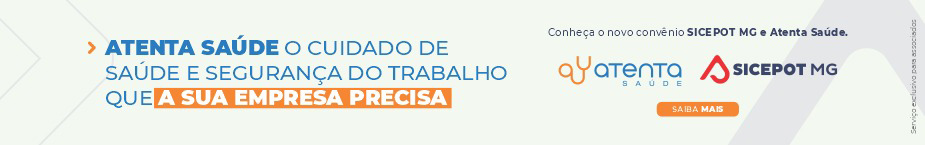 ÓRGÃO LICITANTE: COPASA-MGEDITAL: AVISOS DE LICITAÇÃO PREGÃO ELETRÔNICO CPLI Nº 05.2022/0217 – PES.Endereço: Rua Carangola, 606, térreo, bairro Santo Antônio, Belo Horizonte/MG.Informações: Telefone: (31) 3250-1618/1619. Fax: (31) 3250-1670/1317. E-mail: cpli@copasa.com.br. Endereço: Rua Carangola, 606, térreo, bairro Santo Antônio, Belo Horizonte/MG.Informações: Telefone: (31) 3250-1618/1619. Fax: (31) 3250-1670/1317. E-mail: cpli@copasa.com.br. OBJETO: SERVIÇOS DE ACEIRO MECANIZADO.DATAS: Entrega: 24 de maio de 2022 às 08:45Abertura: 24 de maio de 2022 às 08:45OBSERVAÇÕES: Edital e demais informações disponíveis a partir do dia 11/05/2022 no site: www.copasa.com.br (link: Licitações e Contratos/Licitação).OBSERVAÇÕES: Edital e demais informações disponíveis a partir do dia 11/05/2022 no site: www.copasa.com.br (link: Licitações e Contratos/Licitação).